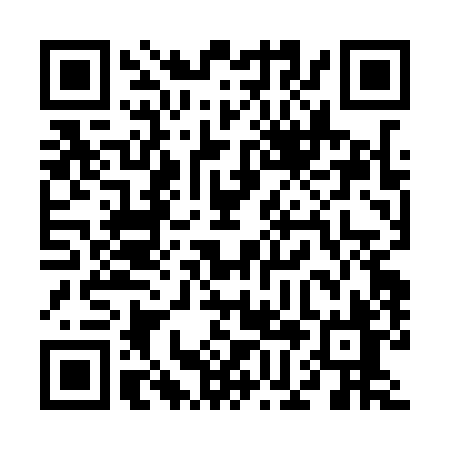 Prayer times for Panjakent, TajikistanWed 1 May 2024 - Fri 31 May 2024High Latitude Method: NonePrayer Calculation Method: Muslim World LeagueAsar Calculation Method: ShafiPrayer times provided by https://www.salahtimes.comDateDayFajrSunriseDhuhrAsrMaghribIsha1Wed3:485:3012:274:177:239:002Thu3:465:2912:274:177:249:013Fri3:455:2812:264:177:259:024Sat3:435:2712:264:177:269:045Sun3:415:2612:264:187:279:056Mon3:405:2512:264:187:289:077Tue3:385:2312:264:187:299:088Wed3:375:2212:264:187:309:099Thu3:355:2112:264:187:319:1110Fri3:345:2012:264:197:329:1211Sat3:325:1912:264:197:339:1412Sun3:315:1812:264:197:349:1513Mon3:295:1712:264:197:359:1614Tue3:285:1612:264:207:369:1815Wed3:265:1512:264:207:379:1916Thu3:255:1512:264:207:389:2017Fri3:245:1412:264:207:399:2218Sat3:225:1312:264:217:409:2319Sun3:215:1212:264:217:419:2420Mon3:205:1112:264:217:419:2621Tue3:185:1112:264:217:429:2722Wed3:175:1012:264:227:439:2823Thu3:165:0912:264:227:449:3024Fri3:155:0912:264:227:459:3125Sat3:145:0812:274:227:469:3226Sun3:135:0712:274:237:469:3327Mon3:125:0712:274:237:479:3528Tue3:115:0612:274:237:489:3629Wed3:105:0612:274:237:499:3730Thu3:095:0512:274:247:509:3831Fri3:085:0512:274:247:509:39